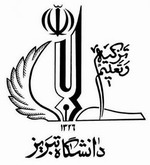 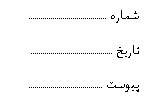 ریاست محترم دانشکده مهندسی برق و کامپیوترسلام علیکم با احترام به پیوست مدارک مربوط به دفاعیه پایان نامه  آقا / خانم …… دانشجوی ……….. گرایش …………… مقطع …………… جهت صدور دستور پرداخت حق الزحمه کمیته علمی مطابق جداول زیر به حضورتان ایفاد می‌گردد..در صورت پرداخت حق الزحمه و یا ایاب و ذهاب بین شهری مطابق مصوبه 14735/د-7/4/89 توسط اساتید و دانشجویان تکمیل جدول زیر الزامی می‌باشدمدارک پیوست شامل:1- آخرین حکم کار گزینی تمامی اساتید مربوطه مطابق با تاریخ دفاع 2- اصل بلیط یا تأیید اینترنتی مسیرهای بین شهری مطابق با تاریخ دفاع 3- تصویر تکمیل شده یکی از فرم‌ شماره 1 دفاع از رساله ارشد و یا دکتری برای اساتید داور4- تکمیل کامل جداول فرم درخواست و الصاق مدارک درخواستی و ارسال فیزیکی آن به مدیریت دانشکده جهت صدور پرداختیادآوری: هزینه‌های اقامت و پذیرایی و ایاب و ذهاب داخل شهرها مطابق مصوبه دانشگاه غیر قابل پرداخت می‌باشد.مدیر گروه مهندسی برق و کامپیوتر : دکتر ………………..                                                                                                                    تاریخ و امضاءمسئول محترم حسابداری دانشکده فنی مهندسی برق و کامپیوتر با سلام و احترام لطفاً مطابق یا مقررات اقدام فرمائید.رئیس دانشکده فنی مهندسی برق و کامپیوتر: دکتر……………                                                                                                                       تاریخ و امضاءردیفنام و نام خانوادگیمرتبه و پایه علمیسمت در پایان نامه / آزمون جامعشماره تماسشماره حساب بانک تجارت و کد بانکملاحضاتردیفنام و نام خانوادگیمرتبه و پایه علمیسمت در پایان نامه / آزمون جامعشماره تماسشماره حساب بانک تجارت و کد بانکملاحضات